Утверждаю.Директор школы: _________ И.С. ХарламоваИНСТРУКЦИЯ №22Тема: «Правила  безопасного поведения во время проведения Новогодних праздников».Правила поведения во время Новогодних праздников.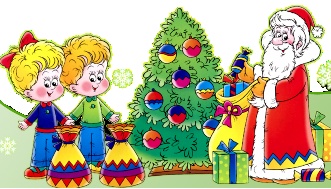 Обучающиеся приходят на мероприятие и уходят с него в заранее оговоренное время.Уход обучающегося с мероприятия разрешается в исключительных случаях.2. Не разрешается открывать окна в помещении, где проходит мероприятие, во все время его проведения.3. Не разрешается ставить столы в кабинетах один на другой. При необходимости столы и стулья должны быть вынесены в коридор и аккуратно поставлены там. 4. Во время проведения мероприятия не разрешается хождение обучающихся по школе.5.  При проведении праздников в классах назначаются дежурные, ответственные за подготовку и уборку помещения после проведения мероприятия.6.  При проведении мероприятий не разрешается устраивать световые эффекты с применением химических веществ, могущих вызвать пожар.7. Запрещается использование бенгальских огней, хлопушек, петард.   8. Каждый участник праздника отвечает за сохранность школьного имущества.Правила поведения в общественных местах во время проведения новогодних театрализованных представлений и в других местах массовогоскопления людей.1.  Если вы поехали на новогоднее представление с родителями, ни в коем случае не отходите от них далеко, т.к. при большом скоплении людей легко затеряться.2. В местах проведения массовых новогодних гуляний старайтесь держаться подальше от толпы во избежание получения травм.Следует:3. Подчиняться предупреждениям и законным требованиям администрации, милиции и иных лиц, ответственных за поддержание общественного порядка и пожарной безопасности.4. Вести себя уважительно по отношению к участникам массовых мероприятий, обслуживающему персоналу, должностным лицам, ответственным за поддержание общественного порядка и безопасности при проведении массовых мероприятий.5. Не допускать действий, способных создать опасность для окружающих и привести к созданию экстремальной ситуации.6. Осуществлять организованный выход из помещений и сооружений по окончании мероприятий7. При получении информации об эвакуации действовать согласно указаниям администрации и сотрудников правоохранительных органов, ответственных за обеспечение правопорядка, соблюдая спокойствие и не создавая паники.Правила пожарной безопасности во время новогодних праздников. 1. Не украшайте ёлку матерчатыми и пластмассовыми игрушками.2. Не обкладывайте подставку ёлки ватой и не оборачивайте тканью.3. Освещать ёлку следует только электрогирляндами промышленного производства.4. В помещении не разрешается зажигать бенгальские огни  и восковые свечи. Помните: открытый огонь всегда опасен!5. Нельзя использовать пиротехнические средства детям, не достигшим 16- летнего возраста.6. Инструкция к пиротехническим средствам, приобретаемым в специализированных торговых точках, должна быть написана на русском языке. 7. Нельзя ремонтировать и вторично использовать не сработавшую пиротехнику.8. Категорически запрещается применять самодельные пиротехнические устройства.